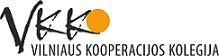 KANDIDATO PARAIŠKA PRAKTIKAI UŽSIENYJEErasmus+ programa2016/2017 m. m.Vardas: 		Pavardė: 	Asmens kodas		Dabartinė gyvenamoji vieta:		Nuolatinė gyvenamoji vieta (jei skiriasi):Tel.: 		Tel. (jei skiriasi): 	El. paštas: 		Katedra: 	Studijų specialybė: 	Kursas, grupės Nr. 	Įstojimo į Vilniaus kooperacijos kolegiją metai		Studento pažymėjimo Nr	Užsienio kalbos:(įrašyti atitinkamai: puikiai, gerai, patenkinamai, silpnai)Užsienio šalys, kuriose norėtumėt atlikti Erasmus+ praktiką (išvardinti pagal prioritetus):1. 	2. 	3. 	Data: 		Parašas: 	Užpildytą   su papildomais dokumentais pateikti Tarptautinių ryšių skyriui (15 kab) Primename, kad su šia paraiška privaloma taip pat pateikti: - Akademinę pažymą apie visų semestrų pažymių vidurkius; - Gyvenimo aprašymą ( CV ) užsienio kalba; - Motyvacinį laišką užsienio kalba; KalbaRašymasSkaitymasKlausymasKalbėjimasAnglųVokiečiųRusųKita